Publicado en Madrid el 29/01/2020 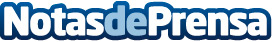 Biocryptology desarrolla una solución universal para comprar entradas y acceder a eventos con el móvilEsta tecnología made in Spain se utilizará por primera vez en el Congreso Extremeño de Marketing Digital, este viernes 31 de eneroDatos de contacto:Círculo de Comunicación910001948Nota de prensa publicada en: https://www.notasdeprensa.es/biocryptology-desarrolla-una-solucion Categorias: Nacional Inteligencia Artificial y Robótica Marketing Sociedad Extremadura Emprendedores Logística E-Commerce Ciberseguridad Recursos humanos Dispositivos móviles http://www.notasdeprensa.es